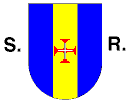 Região Autónoma da MadeiraGoverno RegionalSECRETARIA REGIONAL DA EDUCAÇÃO ESCOLA SECUNDÁRIA JAIME MONIZANEXO 1.2Lista de parâmetros de avaliação das dimensões do desempenho docente(docentes do 1º ao 7ºescalão e docentes com contrato a termo resolutivo)Decreto Regulamentar Regional n.º 26/2012/M, de 8 de outubroNos termos do n.º 2 do artigo 6.º do Decreto Regulamentar Regional n.º 26/2012/M, de 8 de outubro, o conselho pedagógico fixa os seguintes parâmetros de avaliação das dimensões do desempenho docente para o ano escolar 2018/2019: [Local], aos [dias] de [mês] de [ano].O presidente da seção de avaliação do desempenho docente do conselho pedagógico   _______________________________________* As ações de formação contínua que não tenham sido objeto de uma menção quantitativa são consideradas como tendo sido avaliadas com 7 valores.DimensõesParâmetrosIndicadoresA - Científica e pedagógicaA.1- Preparação e organização das atividades educativas, aulas ou estratégias de intervençãoA.1.1- Demonstra conhecimento científico, pedagógico e didático inerente à disciplina ou área curricularA - Científica e pedagógicaA.1- Preparação e organização das atividades educativas, aulas ou estratégias de intervençãoA.1.2- Planifica o ensino de acordo com as finalidades e as aprendizagens previstas no currículo e rentabilização dos meios e recursos disponíveisA - Científica e pedagógicaA.1- Preparação e organização das atividades educativas, aulas ou estratégias de intervençãoA.1.3- Integra a sua planificação no quadro dos vários níveis e âmbitos da decisão curricular, tendo em conta a articulação vertical e horizontal, em conjunto com os pares. A - Científica e pedagógicaA.1- Preparação e organização das atividades educativas, aulas ou estratégias de intervençãoA.1.4- Concebe e planifica estratégias adequadas aos diferentes alunos e contextosA - Científica e pedagógicaA.1- Preparação e organização das atividades educativas, aulas ou estratégias de intervençãoA.1.5- Planifica de forma integrada e coerente os vários tipos de avaliaçãoA - Científica e pedagógicaA.2- Cumprimento das orientações curricularesA.2.1- Conhece e aplica as orientações curricularesA - Científica e pedagógicaA.2- Cumprimento das orientações curricularesA.2.2- Mobiliza o seu conhecimento para a execução das orientações curriculares B - Participação nas atividades desenvolvidas no estabelecimento de ensinoB.1- Contributo para a concretização dos objetivos e metas fixados no projeto educativo e plano anual de escola B.1.1- Participa na construção dos documentos orientadores da vida da escolaB - Participação nas atividades desenvolvidas no estabelecimento de ensinoB.1- Contributo para a concretização dos objetivos e metas fixados no projeto educativo e plano anual de escola B.1.2- Participa na conceção e uso de dispositivos de avaliação da escolaB - Participação nas atividades desenvolvidas no estabelecimento de ensinoB.1- Contributo para a concretização dos objetivos e metas fixados no projeto educativo e plano anual de escola B.1.3- Envolve-se em ações que visam a participação de pais e encarregados de educação e ou outras entidades da comunidade no desenvolvimento da escolaB - Participação nas atividades desenvolvidas no estabelecimento de ensinoB.2-Participação na vida organizacional da escola, nas estruturas de gestão intermédia, órgãos de administração e gestão e demais estruturas educativas.B.2.1- Participa em projetos de trabalho colaborativo e cooperativo na escolaB - Participação nas atividades desenvolvidas no estabelecimento de ensinoB.2-Participação na vida organizacional da escola, nas estruturas de gestão intermédia, órgãos de administração e gestão e demais estruturas educativas.B.2.2- Apresenta propostas que contribuem para a melhoria do desempenho da escolaB - Participação nas atividades desenvolvidas no estabelecimento de ensinoB.2-Participação na vida organizacional da escola, nas estruturas de gestão intermédia, órgãos de administração e gestão e demais estruturas educativas.B.2.3- Contribui para a eficácia das estruturas de gestão intermédia, órgãos de administração e gestão e demais estruturas educativasB - Participação nas atividades desenvolvidas no estabelecimento de ensinoB.3-Dinamização de iniciativas que envolvam a relação da escola com a comunidade educativa bem como projetos de investigação, desenvolvimento e inovação educativa e sua correspondente avaliaçãoB.3.1- Participa em projetos de investigação e inovação no quadro do projeto de escolaB - Participação nas atividades desenvolvidas no estabelecimento de ensinoB.3-Dinamização de iniciativas que envolvam a relação da escola com a comunidade educativa bem como projetos de investigação, desenvolvimento e inovação educativa e sua correspondente avaliaçãoB.3.2- Envolve-se em projetos e atividades da escola que visam o desenvolvimento da comunidade educativaB - Participação nas atividades desenvolvidas no estabelecimento de ensinoB.3-Dinamização de iniciativas que envolvam a relação da escola com a comunidade educativa bem como projetos de investigação, desenvolvimento e inovação educativa e sua correspondente avaliaçãoB.3.3- Envolve-se em projetos ou atividades de âmbito regional, nacional e internacional que sejam relevantes para a escola e ou comunidadeB - Participação nas atividades desenvolvidas no estabelecimento de ensinoB.4- Cumprimento do serviço letivo e não letivo distribuído.B.4.1. Cumpre o serviço letivo e não letivo distribuídoB - Participação nas atividades desenvolvidas no estabelecimento de ensinoB.5-Funções específicas – Avaliador internoB.5.1- Planifica e organiza o trabalho de avaliação docenteB - Participação nas atividades desenvolvidas no estabelecimento de ensinoB.5-Funções específicas – Avaliador internoB.5.2- Aprecia a efetiva diferenciação do desempenho dos docentesB - Participação nas atividades desenvolvidas no estabelecimento de ensinoB.5-Funções específicas – Avaliador internoB.5.3- Desenvolve interação com o avaliadoC - Formação contínua e desenvolvimento profissionalC.1- A participação em ações de formação e em processos de atualização do conhecimento profissionalC.1.1- Média da classificação quantitativa atribuída às ações de formação contínua validadas ou acreditadas concluídas no ciclo de avaliação (25 horas no 5.º escalão e 50 horas nos restantes) *